Get in Wales (материал к презентации  «Дорогами Уэльса»)Шайдурова Валентина ФедоровнаУчитель английского языкаГБОУ «Школа №106»Санкт-Петербург2016Материал «Get in Wales» является частью проекта «Уэльс прекрасный»,  который  можно использовать  к презентации  «Дорогами Уэльса» как дополнительную информацию на уроках страноведения.Материал дан на английском языке и будет полезен обучающимися для подготовки проектных работ.Get inWales has the same immigration and visa requirements as the rest of the UK. Virtually all passengers travelling to the UK from outside Ireland, the Channel Islands and the Isle of Man go through systematic passport/identity card and selective customs checks carried out by the UK Border Agency  on arrival in the UK. Those who are already in the UK and enter Wales from other parts of the UK do not need to clear passport control again. EU, EEA and Swiss citizens do not require a visa, and can enter with either a valid national identity card or passport. They have the right to reside and work in Wales (although some work restrictions apply to Bulgarians and Romanians). Irish, Cypriot and Maltese citizens have additional rights, including being able to vote in and stand in UK Parliamentary elections. For more information of UK Immigration and visa requirements, see the UK's Home Office website By planeThe main airport is Cardiff International Airport, located nine miles south of the city. This is the only international airport in Wales, and is served by the following airlines. As from (November 2011) Seasonal: Antalya, Bodrum, Bourgas, Bridgetown, Corfu, Dalaman, Enfidha, Faro, Heraklion, Ibiza, Kefalonia, Kos, Larnaca, Minorca, Palma de Mallorca, Reus, Rhodes, Zakynthos There are regular bus services from Cardiff city center to the airport. Alternatively, you can also get to the airport using a bus service from Barry Station, which is closer to the airport and on local rail lines. In 2005, a nearby railway line was reopened, including a station at Rhoose, where there are shuttle buses to the airport. It could be easier to fly to an airport in England such as one of the London airports when visiting South Wales, as a greater range of airlines and cities flown from are available from there to destinations across the world, with services from many airlines. However London is over 2 hours from Cardiff, and longer from many other places in Wales. Other cities served by international airports in England which offer reasonable access to parts of Wales include Bristol (for south Wales), Birmingham (for mid Wales), Liverpool and Manchester (for north Wales). Another alternative for travelers to South Wales is to fly via Amsterdam or Dublin, since Cardiff is well connected with both those hub airports. By carSouth Wales enjoys good motorway connections with the rest of the UK The M4 links London with Bristol, and via the Severn Bridge, Newport, Cardiff, Swansea, and Carmarthen. The M50 links the West Midlands with South Wales. North Wales has no motorway connections. However there are still good road connections with the rest of the UK The A5, followed by the M54 after Shrewsbury, to London and the West Midlands takes you through the spectacular Snowdonia National Park The island of Anglesey is along the A55 road along the North Wales coast. If you are approaching from the south try the A5 which is a scenic route that takes you through the mountains of North Wales. There are no internal border controls within Great Britain, though the two Severn Bridges crossing the Bristol Channel charge a toll (£6 for a car currently) going into (but not out of) Wales. This has lead some people to describe it as a "tax on entering Wales", both in jest and also as a more serious anti-toll campaign. You may not notice the border if entering Wales from England via a minor road, however you will usually see the Croeso i Gymru sign crossing the border. By trainFor those unused to the vagaries of the UK rail network, Wikitravel has a useful guide to Rail travel in the UK. South WalesMain line rail services connect south Wales (especially Newport, Cardiff and Swansea) with all parts of the UK, via Virgin Trains (to Birmingham and the North East, including Scotland), Central Trains  (to the Midlands), Arriva Trains Wales and First Great Western  (to London Paddington). North Wales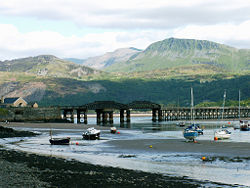 Barmouth Bridge carries the Cambrian Coast line across the beautiful Mawddach EstuaryThe North Wales Coast Line links Manchester, Crewe and London (in England) with the northern seaside resorts of Rhyl and Prestatyn, the city of Bangor, the isle of Anglesey and the port of Holyhead. Through tickets to Dublin (Ireland) are available, which include the ferry from Holyhead to Dun Laoghaire. Services are run by Arriva (from Manchester) and Virgin Trains (from London and Crewe). The Conwy Valley Line stretches from Llandudno Junction along the Conwy Valley via Betws y Coed to Blaenau Ffestiniog, and connects with trains on both the North Wales Coast line and the Ffestiniog Railway. The beautiful Cambrian Coast Line runs from Shrewsbury (in England), across Mid-Wales through Machynlleth, and through the coastal towns of Tywyn and Barmouth, through the south part of Snowdonia, Harlech and Porthmadog, and along the south coast of the Lleyn Peninsula to Pwllheli. The Borderlands Line runs between Shrewsbury, Wrexham and Bidston, linking various Flintshire towns and villages with the Wirral, Shrewsbury and Wrexham. There are also frequent direct services to Birmingham International station (for Birmingham Airport) Mid WalesArriva Trains also run the famous Heart of Wales Line  from Swansea to Shrewsbury The Cambrian Line takes the same route as the Cambrian Coast Line as far as Machynlleth, where it goes southwards along the coast through Borth to the university town of Aberystwyth. By busNational Express  and Megabus  operate coach services around the UK including to and from many parts of Wales. By boatRegular ferry services operate between Holyhead in North Wales and Ireland, (Dublin and Dun Laoghaire), and is provided by two carriers. Stenaline  and Irish Ferries [27] both offer multiple daily service between the two ports for passengers and vehicles. Bookings can be made through their respective websites. Rosslare in South Eastern Ireland is connected to two ports in Pembrokeshire. Stena operate the route to Fishguard, (including a fast ferry service), Irish Ferries operate the route to Pembroke Dock. Cork in Ireland to Swansea is provided by Fastnet Line ]. http://wikitravel.org/en/Wales 